 新 书 推 荐中文书名：《消失的人都在这里：美国、中美洲和危机的形成》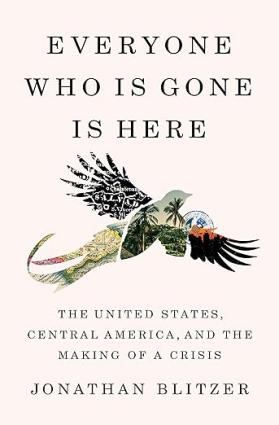 英文书名：Everyone Who Is Gone Is Here: The United States, Central America, and the Making of a Crisis作    者：Jonathan Blitzer出 版 社：Penguin Press代理公司：McCormick/ANA/Zoey出版时间：2025年1月代理地区：中国大陆、台湾页    数：544页审读资料：电子稿类    型：非小说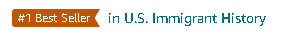 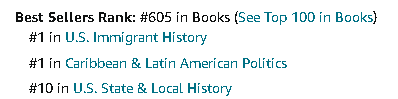 ELLE's "The Best Nonfiction Books of 2024, So Far"CS Monitor's "Best Books of January"Cosmopolitan's "The 14 Best Nonfiction Books Coming Out in 2024"The Millions "Most Anticipated: The Great Winter 2024 Preview"Foreign Policy's "Most Anticipated Books of 2024"内容简介：《纽约客》撰稿人乔纳森·布利策（Jonathan Blitzer）围绕大冒风险的移民，及其命运决策者的日常生活，以史诗般的写作风格深度讲述了美国南部边境令人心碎的灾难性人道主义危机。每个踏上旅途的人都面临着无法做出的选择。每年，数十万人将远离家乡，奔袭美墨边境。其中绝大多数人来自萨尔瓦多、危地马拉和洪都拉斯，还有的来自更远的地方。有些人来此，是为了逃避迫害，还有些人是为了逃避犯罪或饥饿。对其中很多人而言，这一次，并不是第一次尝试越境，也可能不是最后一次。已经被美国驱逐出境的人，也仍然只能将美国视作获得安全和过上幸福生活的唯一希望，毕竟自己的家园已经无法居住，无路可退，必须抓住一切可能的机会。这场巨大且持续的危机并非一天形成。布利策指出这场危机是数十年来错误的政策引导和全面腐败的结果。长期的政治冲突和暴力给中美洲人们的生活造成了严重破坏，布利策将这些人的故事与美国活跃分子、政府官员以及对该国错综复杂的移民政策负有责任的政客的故事巧妙地交织在一起，首次揭示了这场危机的全貌。本书是关于人民抗争的史诗。布利策事无巨细地讲述了边境线上，人们的动荡生活，及其跌宕起伏的命运。同时，他也深入美国生活的内核，呈现了诸多塑造了美国动荡政治和文化的故事，而且几乎可以肯定的是，这些也将决定美国的未来。作者简介：乔纳森·布利策（Jonathan Blitzer）是《纽约客》（The New Yorker）作家，曾获得国家教育报道奖（National Award for Education Reporting）和爱德华·R.莫罗奖（Edward R. Murrow Award），曾于2021年任New America爱默生研究员（Emerson Fellow），目前与家人住在纽约市。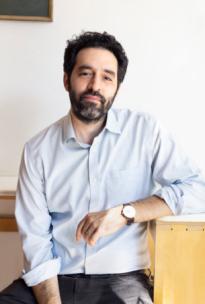 媒体评价：“布利策是《纽约客》的特约撰稿人，他以精湛的写作手法首次描绘了来自中美洲寻求庇护的移民所经历的创伤，以及美国政府往往无能的政策干预。布利策围绕四名中美洲人展开叙述，一位是胡安·罗马戈萨（Juan Romagoza），因政治倾向在萨尔瓦多遭受酷刑的医生，后来在美国照顾移民；一位是凯尔迪·梅布尔·冈萨雷斯·布雷贝·德·祖尼加（Keldy Mabel Gonzáles Brebe de Zúniga），逃离了洪都拉斯的暴力冲突后，在美国边境与孩子们失散；还有一位是卢克雷西亚·埃尔南德斯·麦克（Lucrecia Hernández Mack），来自危地马拉的一名医生和政治家。与这些寻求庇护者和活动人士的斗争交织在一起描述的，是美国混乱的移民政策，该政策始于里根政府对中美洲镇压性反共政权的支持（根据布利策的说法，这导致了帮派暴力、国家镇压、 以及引发该地区大规模移民的持续贫困）。布利策创造了将个人叙事与政治交织在一起的长篇新闻模式，描述贩毒集团和街头帮派如何给民主活动人士和无辜旁观者带来伤害和死亡，而当权者却对此漠不关心。这是对美国移民政策的有力控诉。” ——《出版人周刊》星级评论（Publishers Weekly）“乔纳森·布利策在这本书中，将以往我们只能从只言片语简单陈述和统计数据了解到的危机，用新的叙事文字重新建构起其复杂性。《消失的人都在这里》讲述了美国边境紧急情况的起源故事，是一幅跨越数十年和各大洲的全景图，也是记录部分重要人物的编年史。作者基于多年来对移民、活动人士和政策制定者的密切跟踪报道，深刻反思了美国生活的一个巨大悖论，并向人类令人惊叹的不屈不挠精神致敬。” ——帕特里克·拉登·基夫（Patrick Radden Keefe），《纽约时报》畅销书Say Nothing和Empire of Pain的作者“《消失的人都在这里》是对二十一世纪最严重的人道主义危机之一的精彩报道，令人心痛、揪心。没有人比乔纳森·布利策（Jonathan Blitzer）更有能力讲述这个故事，他敏锐的历史和政治分析让那些寻求“una cucharita de justicia”（一小勺正义）的移民向他讲述的那些扣人心弦、令人心碎的故事能更加清晰地展现人前。” ——吉尔·莱波雷（Jill Lepore），《纽约时报》畅销书《这些真相：美国历史》（These Truths: A History of the United States）作者“作为萨尔瓦多人，作为居住在美国的前无证人士，我感觉很难找到全面、简洁的时间表来将我进入这个国家故事的与美国纳税人资助的战争联系起来。乔纳森·布利策经过深入研究、凭借对真理的追求和精彩的故事讲述，写下了这本将中美洲移民与美帝国主义联系起来的典型著作。《消失的人都在这里》是一部杰作，每个人都应该读一读。” ——哈维尔·萨莫拉（Javier Zamora），《纽约时报》畅销书《索利托》（Solito）作者“我对阅读有关移民的文章有很大的抵触情绪，因为觉得我这个移民不应该是目标读者，但乔的这本书有所不同。他不谄媚，不浪漫化，不劝说他人，也不会居高临下。他的故事讲述很大胆，所涉及的研究也令人印象深刻，但我最欣赏这本书的是其道德清晰度。我真的很喜欢这本书。” ——卡拉·科尔内霍·维拉维森西奥（Karla Cornejo Villavicencio），《无证美国人》（The Undocumented Americans）作者“这本书会让你心碎。该书深入探讨了萨尔瓦多、危地马拉和美国移民政策的悲剧。 乔·布利策 (Jon Blitzer) 的报道内容丰富、细致且具有权威性。主要人物的描绘充满了伟大小说的丰富性。” ——威廉·芬尼根（William Finnegan），普利策奖得主，《野蛮人的日子》（Barbarian Days）作者“乔纳森·布利策凭借罕见的人性、敏锐的叙事能力和对细节的侦探眼光，给了美国-中美洲移民危机应有的史诗般的待遇。这是一个普通人在无尽动荡的时代被迫过上非凡生活的故事。《消失的每个人都在这里》让人想起乔治·奥威尔和特雷西·基德等人过去的经典社会调查，是一部无与伦比的现代新闻作品，涉及我们这个时代最引人注目、最两极分化的问题之一。这是一项了不起且无价的成就。”——乔恩·李·安德森（Jon Lee Anderson），畅销书《切·格瓦拉：革命的一生》（Che Guevara: A Revolutionary Life）作者感谢您的阅读！请将反馈信息发至：版权负责人Email：Rights@nurnberg.com.cn安德鲁·纳伯格联合国际有限公司北京代表处北京市海淀区中关村大街甲59号中国人民大学文化大厦1705室, 邮编：100872电话：010-82504106, 传真：010-82504200公司网址：http://www.nurnberg.com.cn书目下载：http://www.nurnberg.com.cn/booklist_zh/list.aspx书讯浏览：http://www.nurnberg.com.cn/book/book.aspx视频推荐：http://www.nurnberg.com.cn/video/video.aspx豆瓣小站：http://site.douban.com/110577/新浪微博：安德鲁纳伯格公司的微博_微博 (weibo.com)微信订阅号：ANABJ2002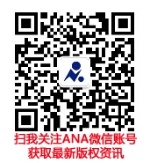 